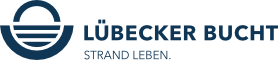 Liebe Partner:innen der Lübecker Bucht,in einer heutigen Pressekonferenz der Landesregierung hat Ministerpräsident Daniel Günther über die Regelungen, die ab dem 20.09.2021 gelten sollen, und über einen grundsätzlichen Paradigmenwechsel informiert, der wieder für mehr Normalität sorgen soll.Im Vorwege hat sich die Landesregierung auf das weitere Vorgehen im Pandemie-Management verständigt und Eckpunkte für eine neue Verordnung bestimmt. Die Verordnung wird nun im Detail erarbeitet, in der kommenden Woche vom Kabinett beschlossen und am 20. September in Kraft treten.Die neue Verordnung umfasst folgende Punkte (Quelle: www.schleswig-holstein.de) Allgemein: Das Abstandsgebot von 1,5 Metern wird in eine Empfehlung umgewandelt. An privaten Zusammenkünften dürfen unbegrenzt viele vollständig geimpfte oder genesene Personen teilnehmen. Für nicht Immunisierte gilt jedoch eine Obergrenze von 25 Personen über 14 Jahren innerhalb geschlossener Räume.Die Pflicht zum Tragen einer Mund-Nasen-Bedeckung wird in den meisten Innenbereichen aufgehoben, wenn dort die 3G-Regel gilt. In Situationen, in denen ein angemessener Abstand nicht eingehalten werden kann, wird weiterhin das Tragen von Masken empfohlen.Die noch bestehenden Regelungen zur Erfassung der Kontaktdaten in Innenbereichen werden weitgehend aufgehoben. Dies betrifft insbesondere Veranstaltungen, Gaststätten, Freizeit- und Kultureinrichtungen, körpernahe Dienstleistungen (z.B. Friseure, Massagestudios), Einrichtungen für Sportausübung (z.B. Fitnessstudios, Schwimmbäder) und touristische Reiseverkehre (z.B. organisierte Busfahrten).Für die einzelnen Bereiche sind folgende Regeln vorgesehen:Die Vorgaben zur Einhaltung der 3G-Regel bleiben in Innenbereichen bestehen. Dies betrifft Veranstaltungen und Feste in Innenbereichen, Innengastronomie, Freizeit- und Kultureinrichtungen (z.B. Museen), körpernahe Dienstleistungen, Übernachtungen in Beherbergungsbetrieben (weitere Infos unten), Reiseverkehre zu touristischen Zwecken, Einrichtungen zur Sportausübung.Im Einzelhandel und im öffentlichen Personenverkehr bleiben die Vorgaben zum Tragen einer Mund-Nasen-Bedeckung bestehen, da hier die 3G-Regel nicht greift.Bei Veranstaltungen fallen Beschränkungen weitgehend weg. Sie sind damit innerhalb und außerhalb geschlossener Räume ohne Einhaltung des Abstandsgebotes und der Maskenpflicht möglich. Voraussetzung bleibt hierbei die Erstellung eines Hygienekonzepts unter anderem mit einer regelmäßigen Lüftung der Innenbereiche. In Innenbereichen ist zudem die 3G-Regel einzuhalten. Kinosäle oder Konzerte dürfen also zum Beispiel unter Einhaltung der 3G-Regel wieder voll ausgelastet werden.In Beherbergungsbetrieben werden die Vorgaben zur wiederholten Testung nach spätestens 72 Stunden gestrichen. Die 3G-Regel bei Aufnahme in ein Hotel o.ä. sowie die Pflicht zur Angabe von Kontaktdaten bleiben bestehen.Bei Sportveranstaltungen gelten bezogen auf die Zuschauerinnen- und Zuschauerzahlen keine Obergrenzen mehr. Stadien und Veranstaltungshallen können damit wieder voll ausgelastet werden.Die Vorgaben für den Betrieb von Diskotheken werden unter Einhaltung der 3G-Regel normalisiert. Voraussetzung für einen normalen Betrieb ist, dass ein Hygienekonzept erstellt wird und nicht-immunisierte Teilnehmende maximal 6 Stunden vor Einlass getestet wurden (ein Antigen-Schnelltest ist ausreichend).Gilt die 3G-Regel, so ist ein Nachweis über eine vollständige Impfung, Genesung oder ein aktuelles negatives Testergebnis (maximal 24 Stunden alter Antigen-Schnelltest oder 48 Stunden alter PCR-Test) vorzulegen.Kinder unter sieben Jahren bleiben von den Testpflichten ausgenommen. Minderjährige Schülerinnen und Schüler, die anhand einer Bescheinigung der Schule nachweisen, dass sie im Rahmen eines verbindlichen schulischen Schutzkonzeptes regelmäßig zweimal pro Woche getestet werden, benötigen auch weiterhin keinen zusätzlichen Testnachweis.Als vollständig geimpfte, genesene und negativ getestete Personen gelten nach wie vor nur asymptomatische Personen ohne typische Coronavirus-Symptome.Sobald die neue Landesverordnung veröffentlicht wurde, finden Sie diese wie gewohnt in der Downloadbox auf unserer Corona-Informationsseite für Gäste und Besucher » sowie thematisch aufbereitet für Sie auf unserem Partner-Portal »Wir halten Sie auf dem Laufenden.Viele Grüße, Ihr André RosinskiVorstand der Tourismus-Agentur Lübecker BuchtTel. +49 04503 / 7794-111 | Fax +49 04503 / 7794-200
arosinski@luebecker-bucht-ostsee.de
www.luebecker-bucht-partner.de

Tourismus-Agentur Lübecker Bucht
D - 23683 Scharbeutz | Strandallee 134

Die Tourismus-Agentur Lübecker Bucht ist eine Anstalt öffentlichen Rechts der Stadt Neustadt in Holstein und der Gemeinden Scharbeutz und Sierksdorf.

Vorstand: André Rosinski | Steuer-Nr. 22/299/03043 | USt-IDNr. DE289111337